                                            STRUTTURA DIDATTICA SPECIALE DI LINGUE E LETTERATURE STRANIERE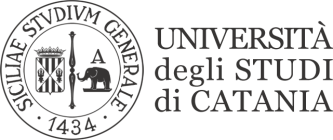                                                                                              RAGUSALAUREA MAGISTRALE IN SCIENZE LINGUISTICHE PER L’INTERCULTURA E LA FORMAZIONE (LM39)Cognome __________________________________ Nome _______________________________________Domicilio_________________________________________ Tel. _________________________________e-mail ________________________________@_______________________________________________Ragusa, _____________________		Firma Studente ______________________________________I ANNO   								Si ricorda che lo studente può scegliere qualunque insegnamento da 9cfu professato nell’Ateneo di Catania; si consiglia, comunque, di scegliere fra tutti gli insegnamenti impartiti presso la S.D.S di Ragusa                        Visto                                                                             Il   Presidente del Corso di Studio	                                            STRUTTURA DIDATTICA SPECIALE DI LINGUE E LETTERATURE STRANIERE                                                                                             RAGUSALAUREA MAGISTRALE INSCIENZE LINGUISTICHE PER L’INTERCULTURA E LA FORMAZIONE (LM39) –SEDE RAGUSACognome __________________________________ Nome _____________________________________Nato/a a __________________________________________ il __________________________________Domicilio _________________________________________ Tel. _______________________________e-mail _____________________________________@_________________________________________Ragusa, _____________________		Firma Studente __________________________________II ANNO   -CURRICULUM COMUNICAZIONE CULTURALE-							Si ricorda che lo studente può scegliere qualunque insegnamento da 9cfu professato nell’Ateneo di Catania; si consiglia, comunque, di scegliere fra tutti gli insegnamenti impartiti presso la S.D.S di Ragusa                         Visto                                                              Il   Presidente del Corso di Studio                                            STRUTTURA DIDATTICA SPECIALE DI LINGUE E LETTERATURE STRANIERE                                                                                             RAGUSALAUREA MAGISTRALE INSCIENZE LINGUISTICHE PER L’INTERCULTURA E LA FORMAZIONE (LM39) –SEDE RAGUSACognome __________________________________ Nome _____________________________________Nato/a a __________________________________________ il __________________________________Domicilio _________________________________________ Tel. _______________________________e-mail _____________________________________@_________________________________________Ragusa, _____________________		Firma Studente __________________________________II ANNO  -CURRICULUM COMUNICAZIONE INTERCULTURALE-							Si ricorda che lo studente può scegliere qualunque insegnamento da 9cfu professato nell’Ateneo di Catania; si consiglia, comunque, di scegliere fra tutti gli insegnamenti impartiti presso la S.D.S di Ragusa                         Visto                                                              Il   Presidente del Corso di StudioMatricola n°_________________________Anno Accademico 2021/2022Codice12CFU1I Lingua straniera (scritto e orale) a scelta tra:Lingua araba Lingua cinese Lingua francese Lingua giapponese Lingua inglese Lingua spagnola Lingua tedesca 92II Lingua straniera (scritto e orale) a scelta tra:Lingua araba Lingua cinese Lingua francese Lingua giapponese Lingua inglese Lingua spagnola Lingua tedesca 93 I Letteratura a scelta tra:Deutsche LiteraturDidactique de la littérature et littérature française contemparaine et francophoneEnglish LiteratureLetteratura arabaLetteratura cineseLetteratura giapponeseLiteratura española94 II Letteratura a scelta tra:Deutsche LiteraturDidactique de la littérature et littérature française contemparaine et francophoneEnglish LiteratureLetteratura arabaLetteratura cineseLetteratura giapponeseLiteratura españolaLittérature française95Un insegnamento a scelta tra:Culture romanze nel mondoDiacronia del mutamento linguisticoItaliano – L2Didattica delle lingue modernePragmatica interculturale66Un insegnamento a scelta tra:Culture romanze nel mondoDiacronia del mutamento linguisticoItaliano – L2Didattica delle lingue modernePragmatica interculturale67Un insegnamento a scelta tra:Culture romanze nel mondoDiacronia del mutamento linguisticoItaliano – L2Didattica delle lingue modernePragmatica interculturale68Disciplina a scelta dello studente9Totale creditiTotale creditiTotale creditiTotale crediti63Matricola n°_________________________Anno Accademico 2022/2023Codice12CFU1Un insegnamento a scelta tra:Ecologia politicaEconomia del turismoFondamenti di civiltà classicaLetteratura del Meridione d’ItaliaStoria dell’arte in SiciliaStoria e archeologia della Magna Grecia62Un insegnamento a scelta tra:Ecologia politicaEconomia del turismoFondamenti di civiltà classicaLetteratura del Meridione d’ItaliaStoria dell’arte in SiciliaStoria e archeologia della Magna Grecia63Un insegnamento a scelta tra:Ecologia politicaEconomia del turismoFondamenti di civiltà classicaLetteratura del Meridione d’ItaliaStoria dell’arte in SiciliaStoria e archeologia della Magna Grecia64Un insegnamento a scelta6Altre conoscenze utili per l’inserimento nel mondo del lavoro (A.A.F.)-Laboratori ed esercitazioni su linguaggi settorialiAltre conoscenze utili per l’inserimento nel mondo del lavoro (A.A.F.)-Laboratori ed esercitazioni su linguaggi settorialiAltre conoscenze utili per l’inserimento nel mondo del lavoro (A.A.F.)-Laboratori ed esercitazioni su linguaggi settorialiAltre conoscenze utili per l’inserimento nel mondo del lavoro (A.A.F.)-Laboratori ed esercitazioni su linguaggi settorialiAltre conoscenze utili per l’inserimento nel mondo del lavoro (A.A.F.)-Laboratori ed esercitazioni su linguaggi settorialiUn laboratorio a scelta tra:Lingua arabaLingua cineseLingua franceseLingua giapponeseLingua ingleseLingua spagnolaLingua tedescaUCL (Ulteriori conoscenze linguistiche)4Un laboratorio a scelta tra:Lingua arabaLingua cineseLingua franceseLingua giapponeseLingua ingleseLingua spagnolaLingua tedescaUCL (Ulteriori conoscenze linguistiche)4Un laboratorio a scelta tra:Lingua arabaLingua cineseLingua franceseLingua giapponeseLingua ingleseLingua spagnolaLingua tedescaUCL (Ulteriori conoscenze linguistiche)4Tirocini formativi e di orientamento3Stages e Tirocini3Prova finale15Totale creditiTotale creditiTotale creditiTotale crediti57Matricola n°_________________________Anno Accademico 2022/2023Codice12CFU1Un insegnamento a scelta tra:Archeologia, storia dell’arte e filosofie dell’Asia orientaleDiritto europeo delle migrazioniFilosofia comparataGeografia socialeStoria contemporaneaStoria dei paesi islamici62Un insegnamento a scelta tra:Archeologia, storia dell’arte e filosofie dell’Asia orientaleDiritto europeo delle migrazioniFilosofia comparataGeografia socialeStoria contemporaneaStoria dei paesi islamici63Un insegnamento a scelta tra:Archeologia, storia dell’arte e filosofie dell’Asia orientaleDiritto europeo delle migrazioniFilosofia comparataGeografia socialeStoria contemporaneaStoria dei paesi islamici64Un insegnamento a scelta6Altre conoscenze utili per l’inserimento nel mondo del lavoro-Laboratori ed esercitazioni su linguaggi settorialiAltre conoscenze utili per l’inserimento nel mondo del lavoro-Laboratori ed esercitazioni su linguaggi settorialiAltre conoscenze utili per l’inserimento nel mondo del lavoro-Laboratori ed esercitazioni su linguaggi settorialiAltre conoscenze utili per l’inserimento nel mondo del lavoro-Laboratori ed esercitazioni su linguaggi settorialiAltre conoscenze utili per l’inserimento nel mondo del lavoro-Laboratori ed esercitazioni su linguaggi settorialiUn laboratorio a scelta tra:Lingua arabaLingua cineseLingua franceseLingua giapponeseLingua ingleseLingua spagnolaLingua tedescaUCL (Ulteriori conoscenze linguistiche)4Un laboratorio a scelta tra:Lingua arabaLingua cineseLingua franceseLingua giapponeseLingua ingleseLingua spagnolaLingua tedescaUCL (Ulteriori conoscenze linguistiche)4Un laboratorio a scelta tra:Lingua arabaLingua cineseLingua franceseLingua giapponeseLingua ingleseLingua spagnolaLingua tedescaUCL (Ulteriori conoscenze linguistiche)4Tirocini formativi e di orientamento3Stages e Tirocini3Prova finale15Totale creditiTotale creditiTotale creditiTotale crediti57